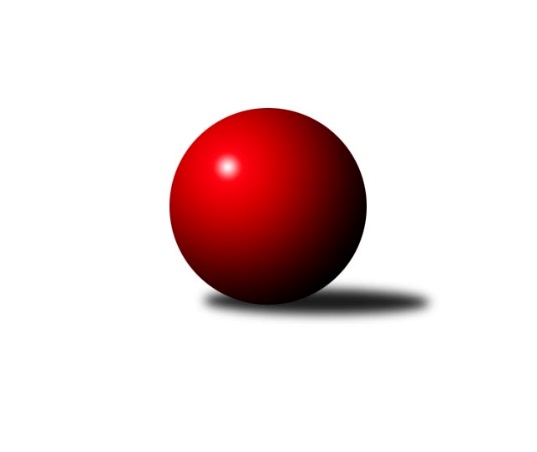 Č.22Ročník 2023/2024	30.3.2024DOBOJOVÁNO!!!   Vítězem tohoto ročníku se stává „B“ družstvo Lokomotivy Trutnov a má právo postoupit do divize. Blahopřeji družstvu k vítězství a přeji dobré výsledky v divizi. Roman Straka z tohoto družstva se stal nejlepším jednotlivcem s průměrem 480,3 a v 17ti startech byl v nejlepší šestce kola. Jak jsem již dříve uvedl, tak z této skupiny (na základě výsledků ve III.KLM) nikdo nesestupuje. Přesto dojde ke změnám, protože sestupující z divize i oba nováčci by měli být zařazeni do této skupiny. Nejlepšího výkonu v tomto kole: 2851 dosáhlo družstvo: Jičín B (a to je i nejlepší výkon družstva v tomto ročníku). Z jednotlivců dosáhl nejlepšího výkonu kola Roman Bureš 495. Nejvyšší výkon celého ročníku 527 dosáhl doma Roman Straka z Trutnova B. Nejlepším družstvem na domácí kuželně byl Josefov – ztratil jenom 1 bod v posledním kole s posledním družstvem. Venku byl nejlepší Trutnov B – získal 15 bodů, všechna utkání venku prohrála Rokytnice B. Ze šestnácti žen, které se v soutěži objevily byla nejlepší Jitka Svatá z Vrchlabí průměrem 445,07. Přes 500 bylo dosaženo na šesti kuželnách (Nová Paka, Rokytnice, Jičín, Náchod, Smiřice, Trutnov)Děkuji všem, kteří jste přispěli k dobrému průběhu soutěže a těším se na shledání v budoucnosti. Těm, kteří jsou se svými výkony spokojeni blahopřeji a ti, kterým ke spokojenosti něco chybí přeji, aby se lépe připravili na další ročník.Východočeský přebor skupina A 2023/2024Výsledky 22. kolaSouhrnný přehled výsledků:Dvůr Kr. B	- SKK Náchod C	10:6	2402:2371		26.3.Smiřice B	- Nová Paka B	6:10	2543:2552		28.3.Josefov A	- Poříčí A	8:8	2296:2301		28.3.Trutnov C	- Milovice B	12:4	2622:2568		28.3.Jičín B	-  Loko. Trutnov B	12:4	2851:2709		28.3.Rokytnice B	- Vrchlabí B	10:6	2606:2599		28.3.Tabulka družstev:	1.	Loko. Trutnov B	22	17	1	4	241 : 111 	 	 2645	35	2.	Nová Paka B	22	15	0	7	219 : 133 	 	 2550	30	3.	Jičín B	22	13	3	6	210 : 142 	 	 2565	29	4.	Josefov A	22	13	2	7	205 : 147 	 	 2486	28	5.	Vrchlabí B	22	12	3	7	196 : 156 	 	 2561	27	6.	Dvůr Kr. B	22	10	3	9	180 : 172 	 	 2520	23	7.	Milovice B	22	8	1	13	167 : 185 	 	 2491	17	8.	Smiřice B	22	8	1	13	139 : 213 	 	 2473	17	9.	Trutnov C	22	7	2	13	159 : 193 	 	 2513	16	10.	Rokytnice B	22	8	0	14	146 : 206 	 	 2477	16	11.	SKK Náchod C	22	5	3	14	132 : 220 	 	 2470	13	12.	Poříčí A	22	6	1	15	118 : 234 	 	 2378	13Podrobné výsledky kola:	 Dvůr Kr. B	2402	10:6	2371	SKK Náchod C	Ivan Vondráček	 	 239 	 201 		440 	 2:0 	 388 	 	198 	 190		Milena Mankovecká	Martina Kramosilová	 	 188 	 202 		390 	 0:2 	 420 	 	234 	 186		Jiří Tesař	Martin Kozlovský	 	 189 	 202 		391 	 0:2 	 409 	 	186 	 223		Jiří Doucha st.	Luděk Horák	 	 223 	 210 		433 	 2:0 	 369 	 	201 	 168		Jaroslav Dlohoška *1	Martin Šnytr	 	 198 	 166 		364 	 0:2 	 418 	 	213 	 205		Dana Adamů	Monika Horová	 	 202 	 182 		384 	 2:0 	 367 	 	207 	 160		Miroslav Tomešrozhodčí: Kateřina Šmídová
střídání: *1 od 72. hodu Milan HurdálekNejlepší výkon utkání: 440 - Ivan Vondráček	 Smiřice B	2543	6:10	2552	Nová Paka B	Margita Novotná *1	 	 169 	 232 		401 	 0:2 	 456 	 	216 	 240		Lenka Havlínová	Martin Matějček	 	 219 	 227 		446 	 2:0 	 396 	 	201 	 195		Jaroslav Fajfer	Anna Šmídová	 	 186 	 218 		404 	 0:2 	 411 	 	194 	 217		Jaromír Erlebach	Roman Vrabec	 	 201 	 204 		405 	 0:2 	 447 	 	217 	 230		Jiří Kout	Václav Novotný	 	 236 	 215 		451 	 2:0 	 432 	 	213 	 219		Petr Lukeš	Luděk Sukup	 	 196 	 240 		436 	 2:0 	 410 	 	206 	 204		Martin Peštarozhodčí: Václav Šmída
střídání: *1 od 51. hodu Václav ŠmídaNejlepší výkon utkání: 456 - Lenka Havlínová	 Josefov A	2296	8:8	2301	Poříčí A	Roman Kašpar	 	 195 	 186 		381 	 2:0 	 369 	 	187 	 182		Daniel Havrda	Pavel Řehák *1	 	 182 	 170 		352 	 2:0 	 348 	 	167 	 181		Dušan Petráček	Matěj Šanda	 	 207 	 171 		378 	 0:2 	 407 	 	222 	 185		Jan Gábriš	Lukáš Ludvík	 	 184 	 208 		392 	 2:0 	 371 	 	187 	 184		Jakub Petráček	Jiří Rücker *2	 	 182 	 193 		375 	 0:2 	 404 	 	208 	 196		Lubomír Šimonka	Jakub Hrycík	 	 205 	 213 		418 	 2:0 	 402 	 	214 	 188		Jan Rozarozhodčí: Pavel Řehák
střídání: *1 od 46. hodu Dominik Tichý, *2 od 46. hodu Milan VšetečkaNejlepší výkon utkání: 418 - Jakub Hrycík	 Trutnov C	2622	12:4	2568	Milovice B	Karel Slavík	 	 206 	 223 		429 	 0:2 	 467 	 	223 	 244		Radoslav Dušek	Martin Khol	 	 245 	 212 		457 	 2:0 	 402 	 	205 	 197		Martin Včeliš	Václav Kukla *1	 	 181 	 198 		379 	 0:2 	 443 	 	234 	 209		Ondra Kolář	Petr Kotek	 	 228 	 192 		420 	 2:0 	 405 	 	195 	 210		Jarmil Nosek	František Jankto	 	 236 	 244 		480 	 2:0 	 414 	 	210 	 204		Lukáš Kostka	Michal Turek	 	 224 	 233 		457 	 2:0 	 437 	 	198 	 239		Miroslav Šandarozhodčí: Milan Kačer
střídání: *1 od 51. hodu Jiří ŠkodaNejlepší výkon utkání: 480 - František Jankto	 Jičín B	2851	12:4	2709	 Loko. Trutnov B	Roman Bureš	 	 257 	 238 		495 	 2:0 	 409 	 	195 	 214		Jaroslav Jeníček	Luboš Kolařík	 	 242 	 219 		461 	 0:2 	 490 	 	233 	 257		Roman Straka	Pavel Kaan	 	 232 	 247 		479 	 0:2 	 481 	 	229 	 252		Zdeněk Babka	Štěpán Soukup	 	 253 	 223 		476 	 2:0 	 474 	 	234 	 240		Petr Holý	Marie Kolářová	 	 193 	 255 		448 	 2:0 	 445 	 	220 	 225		Jan Kyncl	Vladimír Řehák	 	 254 	 238 		492 	 2:0 	 410 	 	190 	 220		Karel Kratochvílrozhodčí: Vladimír PavlataNejlepší výkon utkání: 495 - Roman Bureš	 Rokytnice B	2606	10:6	2599	Vrchlabí B	Radek Novák	 	 249 	 231 		480 	 2:0 	 463 	 	229 	 234		Jitka Svatá	Zdeněk Novotný st.	 	 215 	 211 		426 	 2:0 	 376 	 	185 	 191		Václav Vejdělek	Filip Hanout	 	 215 	 229 		444 	 2:0 	 437 	 	222 	 215		Miroslav Král	Tomáš Cvrček	 	 200 	 188 		388 	 0:2 	 401 	 	188 	 213		Miroslav Mejznar	Vladimír Škoda	 	 212 	 213 		425 	 0:2 	 446 	 	235 	 211		Ondřej Votoček	Filip Vízek	 	 237 	 206 		443 	 0:2 	 476 	 	250 	 226		Vladimír Cermanrozhodčí: Pavel HanoutNejlepší výkon utkání: 480 - Radek NovákPořadí jednotlivců:	jméno hráče	družstvo	celkem	plné	dorážka	chyby	poměr kuž.	Maximum	1.	Roman Straka 	 Loko. Trutnov B	480.30	316.3	164.0	2.4	10/11	(527)	2.	Petr Holý 	 Loko. Trutnov B	465.18	313.4	151.8	2.8	11/11	(501)	3.	Ivan Vondráček 	Dvůr Kr. B	462.04	309.5	152.5	3.0	9/11	(495)	4.	Karel Slavík 	Trutnov C	454.12	310.7	143.5	4.1	10/11	(505)	5.	Jiří Kout 	Nová Paka B	450.09	305.2	144.9	5.5	11/11	(488)	6.	Vladimír Řehák 	Jičín B	449.75	306.2	143.6	5.0	11/11	(492)	7.	Luděk Horák 	Dvůr Kr. B	446.43	304.0	142.4	6.0	9/11	(525)	8.	Jitka Svatá 	Vrchlabí B	445.07	308.4	136.7	7.2	11/11	(497)	9.	Martin Khol 	Trutnov C	442.94	306.3	136.7	6.2	8/11	(500)	10.	Vladimír Cerman 	Vrchlabí B	442.20	298.5	143.7	6.1	10/11	(476)	11.	Tomáš Limberský 	Vrchlabí B	436.21	301.6	134.6	5.6	9/11	(482)	12.	František Jankto 	Trutnov C	436.07	300.9	135.1	5.9	11/11	(480)	13.	Luboš Kolařík 	Jičín B	435.52	298.1	137.4	5.5	11/11	(478)	14.	Jakub Hrycík 	Josefov A	435.07	292.9	142.2	6.3	10/11	(495)	15.	Petr Lukeš 	Nová Paka B	433.36	302.3	131.0	6.0	11/11	(492)	16.	Jan Kyncl 	 Loko. Trutnov B	432.08	299.1	133.0	5.6	11/11	(472)	17.	Jiří Rücker 	Josefov A	431.91	299.7	132.2	5.7	11/11	(476)	18.	Jarmil Nosek 	Milovice B	431.14	298.4	132.8	7.6	8/11	(465)	19.	Jan Roza 	Poříčí A	430.02	293.5	136.5	7.1	11/11	(492)	20.	Tomáš Pavlata 	Jičín B	429.19	292.3	136.9	5.7	11/11	(490)	21.	Petr Hrycík 	Josefov A	428.93	294.7	134.2	6.9	9/11	(459)	22.	Dana Adamů 	SKK Náchod C	428.69	290.6	138.1	5.6	10/11	(481)	23.	Karel Kratochvíl 	 Loko. Trutnov B	427.48	295.6	131.9	7.1	11/11	(470)	24.	Lukáš Kostka 	Milovice B	427.37	296.9	130.4	4.6	10/11	(472)	25.	Jiří Tesař 	SKK Náchod C	426.86	296.4	130.5	7.2	10/11	(512)	26.	Miroslav Král 	Vrchlabí B	426.58	295.1	131.5	6.5	9/11	(468)	27.	Zdeněk Babka 	 Loko. Trutnov B	426.26	304.2	122.1	10.2	9/11	(481)	28.	Petr Kotek 	Trutnov C	424.93	294.3	130.6	6.4	9/11	(493)	29.	Lenka Havlínová 	Nová Paka B	423.62	291.1	132.5	6.4	10/11	(464)	30.	Tomáš Cvrček 	Rokytnice B	423.33	291.3	132.0	7.6	11/11	(470)	31.	Martin Včeliš 	Milovice B	422.47	293.3	129.2	8.2	9/11	(465)	32.	Jakub Kašpar 	Rokytnice B	422.41	293.4	129.0	9.3	8/11	(453)	33.	Lukáš Ludvík 	Josefov A	422.29	297.0	125.3	8.2	10/11	(463)	34.	Martin Pešta 	Nová Paka B	420.12	293.1	127.0	8.6	10/11	(471)	35.	Martin Matějček 	Smiřice B	419.36	297.6	121.8	8.5	10/11	(466)	36.	Vladimír Škoda 	Rokytnice B	418.75	286.7	132.0	9.7	8/11	(468)	37.	Karel Josef 	Smiřice B	417.98	293.7	124.3	8.5	10/11	(462)	38.	Martin Kozlovský 	Dvůr Kr. B	416.51	293.8	122.7	8.5	11/11	(473)	39.	Kateřina Šmídová 	Dvůr Kr. B	416.36	288.8	127.6	8.9	10/11	(457)	40.	Luděk Sukup 	Smiřice B	416.00	289.6	126.4	7.5	9/11	(459)	41.	Miroslav Šanda 	Milovice B	415.64	290.1	125.6	6.7	10/11	(453)	42.	Filip Vízek 	Rokytnice B	414.83	293.4	121.5	9.5	8/11	(448)	43.	Milena Mankovecká 	SKK Náchod C	414.66	290.7	124.0	7.6	10/11	(474)	44.	Miloš Voleský 	SKK Náchod C	413.62	299.8	113.8	12.2	9/11	(452)	45.	Ondra Kolář 	Milovice B	410.19	289.0	121.2	9.7	8/11	(453)	46.	Miroslav Tomeš 	SKK Náchod C	410.08	288.6	121.5	8.7	9/11	(459)	47.	Marie Kolářová 	Jičín B	408.45	284.0	124.5	8.0	11/11	(460)	48.	Martin Pacák 	Rokytnice B	408.17	284.4	123.8	9.7	8/11	(456)	49.	Martin Šnytr 	Dvůr Kr. B	408.01	289.6	118.4	10.1	9/11	(453)	50.	Miroslav Mejznar 	Vrchlabí B	406.93	288.3	118.6	9.7	10/11	(457)	51.	Jan Gábriš 	Poříčí A	406.82	285.4	121.4	9.5	10/11	(449)	52.	Stanislav Nosek 	Smiřice B	406.73	294.0	112.7	10.3	10/11	(464)	53.	Jiří Doucha  st.	SKK Náchod C	406.63	291.1	115.5	10.0	8/11	(443)	54.	Michal Turek 	Trutnov C	406.59	283.6	122.9	8.1	9/11	(457)	55.	Roman Kašpar 	Josefov A	404.96	287.4	117.5	10.1	9/11	(444)	56.	Daniel Havrda 	Poříčí A	403.63	287.4	116.2	11.2	11/11	(462)	57.	Jaroslav Fajfer 	Nová Paka B	403.01	281.8	121.2	9.5	10/11	(437)	58.	Anna Šmídová 	Smiřice B	400.07	278.6	121.4	9.5	9/11	(436)	59.	Lubomír Šimonka 	Poříčí A	399.15	288.9	110.3	13.0	11/11	(437)	60.	Roman Vrabec 	Smiřice B	398.93	284.9	114.1	11.8	8/11	(432)	61.	Jakub Petráček 	Poříčí A	397.95	286.3	111.7	10.2	11/11	(489)	62.	Dušan Petráček 	Poříčí A	354.41	252.8	101.6	14.1	10/11	(409)		Roman Bureš 	Jičín B	465.88	310.8	155.1	4.4	4/11	(495)		Václav Šmída 	Smiřice B	463.09	309.1	154.0	3.5	4/11	(499)		Radek Novák 	Rokytnice B	444.15	303.7	140.5	6.5	4/11	(500)		Ondřej Votoček 	Vrchlabí B	443.65	296.5	147.2	4.6	7/11	(486)		Jan Bajer 	Nová Paka B	441.71	302.6	139.1	6.5	7/11	(471)		Eva Kammelová 	 Loko. Trutnov B	440.78	291.3	149.4	4.6	2/11	(458)		Jan Horáček 	Vrchlabí B	440.00	283.0	157.0	3.0	1/11	(440)		Radoslav Dušek 	Milovice B	433.00	301.7	131.3	7.2	3/11	(467)		Aleš Kloutvor 	Jičín B	431.15	300.2	131.0	5.0	4/11	(486)		Zdeněk Novotný  st.	Rokytnice B	430.63	297.5	133.1	7.5	2/11	(481)		Jaroslav Hažva 	Smiřice B	429.00	307.0	122.0	9.0	1/11	(429)		Pavel Kaan 	Jičín B	427.86	300.2	127.6	6.5	5/11	(479)		Štěpán Soukup 	Jičín B	427.07	288.3	138.7	9.0	3/11	(492)		Milan Lauber 	Poříčí A	427.00	280.5	146.5	6.5	2/11	(429)		Martina Fejfarová 	Vrchlabí B	426.75	298.5	128.3	7.0	2/11	(450)		Jaroslav Jeníček 	 Loko. Trutnov B	425.86	300.1	125.8	11.0	7/11	(516)		Jan Řebíček 	Rokytnice B	425.75	298.3	127.5	8.3	4/11	(453)		Jaromír Erlebach 	Nová Paka B	425.28	292.8	132.5	7.6	6/11	(460)		Miroslav Hejnyš 	SKK Náchod C	424.33	293.2	131.2	9.3	2/11	(474)		Jan Masopust 	Milovice B	423.50	297.5	126.0	6.0	6/11	(471)		Marek Ondráček 	Milovice B	422.73	297.5	125.2	10.1	5/11	(450)		Václav Novotný 	Smiřice B	422.44	292.2	130.2	7.4	7/11	(471)		Pavel Gracias 	Vrchlabí B	420.61	296.3	124.3	10.0	3/11	(453)		Monika Horová 	Dvůr Kr. B	418.02	292.8	125.3	9.0	7/11	(479)		Denisa Kroupová 	 Loko. Trutnov B	415.50	288.0	127.5	6.2	2/11	(456)		Matěj Šanda 	Josefov A	414.79	289.4	125.4	9.5	4/11	(448)		Ladislav Křivka 	Jičín B	413.43	292.5	120.9	6.5	7/11	(471)		Jan Krejcar 	Trutnov C	413.20	295.1	118.1	10.7	5/11	(461)		Filip Hanout 	Rokytnice B	409.76	296.3	113.5	9.0	5/11	(444)		Miloš Fajfer 	Nová Paka B	408.75	296.5	112.3	10.0	1/11	(422)		Josef Prokopec 	 Loko. Trutnov B	408.20	283.4	124.8	10.2	5/11	(448)		Tomáš Fuchs 	Milovice B	406.00	292.0	114.0	9.0	2/11	(410)		Jan Malý 	Trutnov C	405.00	283.0	122.0	9.0	1/11	(405)		Vladimír Pavlata 	Jičín B	401.50	292.0	109.5	11.0	3/11	(425)		Pavel Řehák 	Josefov A	401.29	277.3	124.0	8.1	7/11	(424)		Matěj Ditz 	Rokytnice B	397.62	279.0	118.6	10.5	7/11	(427)		Miroslav Šanda 	Milovice B	395.90	287.1	108.8	10.0	7/11	(440)		Jan Stejskal 	Vrchlabí B	395.00	264.5	130.5	9.5	1/11	(407)		Milan Hurdálek 	SKK Náchod C	393.92	284.8	109.1	11.7	6/11	(439)		Aleš Kotek 	 Loko. Trutnov B	393.00	280.0	113.0	11.0	1/11	(393)		Lukáš Rožnovský 	Josefov A	392.00	289.0	103.0	10.0	1/11	(392)		Martina Kramosilová 	Dvůr Kr. B	389.50	283.5	106.0	12.6	7/11	(467)		Jaroslav Dlohoška 	SKK Náchod C	387.54	273.0	114.5	11.3	4/11	(452)		Jiří Škoda 	Trutnov C	387.13	282.6	104.5	13.7	3/11	(418)		Miroslav Šulc 	Dvůr Kr. B	385.75	276.5	109.3	11.5	2/11	(414)		Václav Kukla 	Trutnov C	385.25	276.5	108.7	12.2	7/11	(445)		Václav Vejdělek 	Vrchlabí B	385.11	272.7	112.4	10.5	6/11	(411)		Jan Lutz 	Rokytnice B	385.00	282.0	103.0	11.0	1/11	(385)		Tomáš Nosek 	Milovice B	379.58	270.3	109.3	13.3	3/11	(431)		Bohuslav Bajer 	Nová Paka B	378.00	264.5	113.5	12.3	2/11	(381)		Jiří Martin 	Vrchlabí B	374.88	273.6	101.3	13.4	4/11	(398)		Margita Novotná 	Smiřice B	366.67	260.7	106.0	11.7	3/11	(414)		Miloš Janoušek 	Rokytnice B	365.00	260.5	104.5	16.0	2/11	(378)		Eva Novotná 	Rokytnice B	363.00	269.0	94.0	14.0	2/11	(379)		Miroslav Včeliš 	Milovice B	361.00	274.0	87.0	15.0	1/11	(361)		Dominik Tichý 	Josefov A	356.67	262.1	94.6	16.8	6/11	(437)		Marek Plšek 	 Loko. Trutnov B	356.00	237.0	119.0	0.0	1/11	(356)		Václava Krulišová 	Trutnov C	329.50	248.5	81.0	16.0	2/11	(338)		Adriana Švejdová 	Poříčí A	312.75	233.0	79.8	22.0	2/11	(351)Sportovně technické informace:Starty náhradníků:registrační číslo	jméno a příjmení 	datum startu 	družstvo	číslo startu363	Zdeněk Novotný st.	28.03.2024	Rokytnice B	5x19810	Radek Novák	28.03.2024	Rokytnice B	5x
Hráči dopsaní na soupisku:registrační číslo	jméno a příjmení 	datum startu 	družstvo	Program dalšího kola:Nejlepší šestka kola - absolutněNejlepší šestka kola - absolutněNejlepší šestka kola - absolutněNejlepší šestka kola - absolutněNejlepší šestka kola - dle průměru kuželenNejlepší šestka kola - dle průměru kuželenNejlepší šestka kola - dle průměru kuželenNejlepší šestka kola - dle průměru kuželenNejlepší šestka kola - dle průměru kuželenPočetJménoNázev týmuVýkonPočetJménoNázev týmuPrůměr (%)Výkon4xRoman BurešJičín B4953xRadek NovákRokytnice B115.394808xVladimír ŘehákJičín B4924xVladimír CermanVrchlabí B114.4347617xRoman StrakaTrutnov B4904xFrantišek JanktoTrutnov C113.374801xZdeněk BabkaTrutnov B4818xJitka SvatáVrchlabí B111.314633xRadek NovákRokytnice B4802xRoman BurešJičín B111.224952xFrantišek JanktoTrutnov C4804xVladimír ŘehákJičín B110.55492